Faculty Profile~~~~~~~~~~~~~~~~~~~~~~~~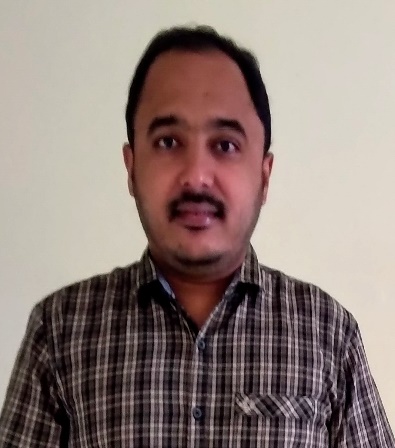 Dr. Rajesh Kumar Dhanaraj  Designation: ProfessorQualification: B.E (Computer Science and Engineering)M.Tech (Information Technology)Ph.D (Computer Science and Engineering)Email: sangeraje@gmail.com  rajesh.dhanaraj@sicsr.ac.in Research Interests & Expertise: Broad areas:Research Interests & Expertise: Broad areas:Artificial Intelligence and Machine LearningSecurity and Cyber Physical SystemSpecific areas:Multimodal AI Deep LearningComputational Intelligence Zero Trust SecurityArtificial Intelligence and Machine LearningSecurity and Cyber Physical SystemSpecific areas:Multimodal AI Deep LearningComputational Intelligence Zero Trust SecurityResearch Profiles: [Google Scholar][ORCID][Researcher ID][Vidwan]